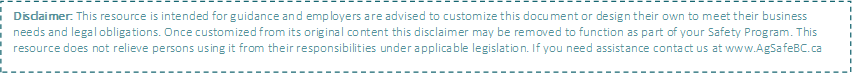 Presented by:Date of meeting:Who attended:Who attended:Wildfire Evacuation PlanWildfire Evacuation Plan(Edit as needed for your farm / ranch. See WorkSafeBC ‘Wildfire Evacuation Planning’ document for more details.)Communication methods: cell phone / radio / other **note language requirement for your workersIdentifying wildfire risks and deciding on when to goDesignate one person responsible for evacuation and let all workers know who that isTracking all workers, guests, family members on the farmMuster station on farm, meeting point off farmDifference between ‘Evacuation Alert’ and ‘Evacuation Order’Animal management (if required for your farm)Go-bags: stocking, location, who’s responsible. *All workers living on site should have bag ready.Worker transportation: meeting point to load vehicle(s), keep vehicle fueledPrimary and secondary evacuation routes to travel to off-farm meeting pointEmergency info tube, up to date and in place before leaving(Edit as needed for your farm / ranch. See WorkSafeBC ‘Wildfire Evacuation Planning’ document for more details.)Communication methods: cell phone / radio / other **note language requirement for your workersIdentifying wildfire risks and deciding on when to goDesignate one person responsible for evacuation and let all workers know who that isTracking all workers, guests, family members on the farmMuster station on farm, meeting point off farmDifference between ‘Evacuation Alert’ and ‘Evacuation Order’Animal management (if required for your farm)Go-bags: stocking, location, who’s responsible. *All workers living on site should have bag ready.Worker transportation: meeting point to load vehicle(s), keep vehicle fueledPrimary and secondary evacuation routes to travel to off-farm meeting pointEmergency info tube, up to date and in place before leavingComments and follow-actionsComments and follow-actions**Prepare and conduct an evacuation drill**Prepare and conduct an evacuation drillPerson responsible for follow-up:Person responsible for follow-up: